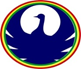 Муниципальное автономное образовательное учреждениедополнительного образования Детско-юношеский центр «Синяя птица» г. ТомскаПаспорт проекта«Народные праздники»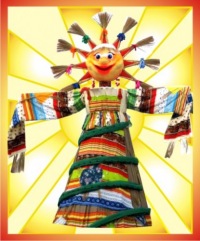                                                                                                                                                                                                   Автор: Копанева Ольга Викторовна,                         педагог дополнительного образования Томск 2022      Проект выполняется в рамках модифицированной образовательной программы дополнительного образования «Медуница».Участниками проекта являются обучающиеся  1- 4-х классов,  родителей и педагогов.Актуальность проекта:      Культура – это мир, создаваемый человеком: мир материальный и духовный, где происходит реализация физического и умственного труда в предметах, представлениях, социальных и производственных отношениях, во всём, что окружает наш внешний и внутренний « мир».     Часть культуры – традиционная народная культура. Она непосредственно связана с предметной средой и гармонично вплетается во все сферы жизнедеятельности человека.     Более чем ныне, наши предки ощущали своё единство  с окружающей  их природой, были убеждены, что своими добрыми делами, таинствами, игрищами, обрядами и праздниками помогают и себе и природе, тем самым способствуют единению и гармонии.     Однако наше поколение катастрофически теряет искусство жить в ладу с природой, а тек же, ощущение  причастности к великим богатствам прошлого своего народа, тем самым нарушая гармонию мироздания.      Народные праздники по своей сути -  духовны и  педагогичны, они всегда включают в единое праздничное действие и взрослых и детей. Русский народный праздник всегда был открыт для новизны, изобретательности, вбирал в себя светские элементы как отечественной, так и зарубежной культур, впитывал церковную, православную обрядность. Эта открытость веяниям времени и одновременно сохранность традиций прошлого, уходящего в глубину веков до языческих времён, создавали богатую духовную атмосферу, которая положительно влияла на духовно-нравственное совершенствование подрастающего и взрослого поколение.Наша задача, суметь сохранить народную мудрость и передать её нашим детям.       Вспомним слова великого русского педагога К. Р. Ушинского, который говорил, что воспитание, лишённое народных корней, - бессильно.Исключительна роль традиционного культурного наследия в решении задач художественно-эстетического и творческого развития подрастающего поколения. Мудрое народное слово, отточенные векамимузыкальные интонации, органичная традиционная пластика – всё это способствует воспитанию чувства Красоты, позволяет привить бережное отношение к культурным традициям, как своего, так и других народов. Деятельность, строящаяся  на принципах народного творчества, развивает: - эмоционально-чувственную сферу,- художественно-образное и ассоциативное мышление, фантазию,- позволяет активизировать самые разнообразные творческие проявления.Педагогическая целесообразность проекта заключается в создание условий для раскрытия творческого потенциала каждого ребёнка, для формирования его нравственно-личностных качеств, певческой культуры и приобщения к ценностям народной культуры. Новизна программы - данная программа  составлена для детей младшего школьного возраста в рамках совместного проекта МАОУ ДО ДЮЦ «Синяя птица» и МБОУ СОШ № 49 «Школа совместной деятельности».Цель проекта: Формирование у учащихся начальной школы глубокого интереса и уважения к Русскому фольклору, как к отражению народной культуры и мудрости, через  различные виды эмоционально-образной творческой деятельности.Задачи проекта:Образовательные:- Познакомить обучающихся с культурой и традициями русского народа;- Рассмотреть понятие народный календарь;Развивающие:- Развивать музыкальные способности детей;- Развивать образное и ассоциативное мышление, фантазию и воображение.Воспитательные:- Воспитывать эмоционально-образное отношение к народной культуре.- Воспитывать художественный вкус, нравственные и эстетические чувства: любовь  к Родине, уважение к традициям и духовным ценностям своего народа.Основные этапы работы над проектомТип проекта:коллективный,  долгосрочный, творческий.Время работы над проектом: 2019 - 2020 учебный год.Ожидаемые результаты- формирование эмоционально - осознанного отношения к народному творчеству, традициям и праздникам, эстетического восприятия фольклора в его художественном и самобытном разнообразии;- закрепление навыков социокультурной адаптации и позитивной самооценки своей творческой деятельности, приобретённой в работе над проектом;- продуктивное сотрудничество со сверстниками, родителями, учителями  при решении различных творческих задач;- развитие духовно-нравственных и эстетических чувств, эмоциональной отзывчивости, открытости, доброжелательности, понимания и сопереживания, уважительного отношения к историко-культурным традициям своего и других народов.Учебно-методическое обеспечение данного проекта содержит:- паспорт проектаСценарии:-«Богородица - Покров»;- «Уж, как шла, Коляда»;- «А мы масленицу дожидались»;Материально-техническое обеспечение проекта:- просторный кабинет;- музыкальные инструменты: балалайка, трещотки, бубен, свистульки;- аудио (cd) магнитофон, аудиокассеты, cd диски с записями фольклорного материала;- dvd  проигрыватель и dvd  диски с записями фольклорного материала;- соответствующий реквизит для проведения праздников;- народные костюмы для выступлений;Программа  мероприятий детского объединения «Медуница»на 2021-2022 учебный годСентябрь 2019г – Открытое занятие по теме «Народные праздники в творчестве детского фольклорного ансамбля»;Октябрь 2019г -  Концертное выступление на базе МБОУ СОШ № 49 для родителей обучающихся: «Покров - батюшка»;Ноябрь 2019г. - Концертное выступление для начальной школы МСОШ № 49: «Покров - Батюшка»;Декабрь 2019г. – Показ обучающимися фольклорного спектакля «Уж, как шла коляда» на базе МБОУ СОШ № 49;Январь 2020г. - Показ обучающимися фольклорного спектакля «Уж, как шла коляда» на базе МАОУ ДО ДЮЦ «Синяя птица»;Февраль 2020г -  Проведение на базе МБОУ СОШ № 49 Мастер-класса для городского МО педагогов фольклорных ансамблей по теме «Театрализация на занятиях фольклорного ансамбля с младшими школьниками»;Март 2020г. – Концертное выступление для начальной школы МСОШ № 49 по теме «А мы масленицу дожидались»;Апрель 2020г.- выступление с программой «А мы масленицу дожидались» на городском фестивале фольклорных ансамблей «Томские кружева»Май 2020г.- Заключительное открытие занятие на базе МБОУ СОШ № 49 по теме « Итоги проекта «Народные праздники»»;ПриложениеСценарии праздников«Батюшка - Покров»- «Уж, как шла коляда»«А мы масленицу дожидали»Возраст обучающихся 8-9 лет                                                           Автор –составитель Копанева О.В.Томск 2021-2022Сценарий«Батюшка - Покров»Место поведения: каб.130 МБОУ СОШ № 49.Возраст обучающихся: 8 – 9 лет.Цель: Прививать детям любовь к фольклору, развивать интерес и уважение к своим национальным истокам.Задачи- Познакомить с традициями и обрядами народного праздника «Покров»;- Разучить песни приуроченные к народному празднику Покров;- Воспитывать культуру исполнения; Участники:- фольклорный театр «Медуница»- педагоги дополнительного образования;Под музыку дети в русских народных костюмах заходят в зал и становятся в хоровод.Ведущая: Здравствуйте люди добрые. Гости, дорогие!                     Вам ли сегодня по домам сидеть,                  Да в окно глядеть,                  Грустить  да печалиться!                  Рады вас видеть у себя в гостях.                  В нашей горнице дома русского!                  Здесь для вас гостей дорогих                  Будет праздник большой,                  Праздник радостный.                  По православному  «Покров» называется.                  Будем веселиться, да радоваться.1 ребенок:  Батюшка Покров, покрой избу тесом, а хозяев добром! 
2 ребенок:  Батюшка Покров, накрой землю снежком, а меня  молодку платком! 
3 ребенок: Весело Покров проведешь, дружка верного найдешь.Ведущая: Веселье – от всех бед спасенье.  Не скучай народ – заводи хоровод.Поют хороводную песню «Жито-пожинали»Ведущая: (садится на лавочку) а теперь сядем рядком, да поговорим ладком. А поговорим про русский праздник Осеннего покрова.Пришел к нам октябрь-батюшкаПринес с собой наш любимый праздник – Покров!А знаете, ли вы, детушки, что это за праздник такой?Дети: Расскажи, Хозяюшка!Ведущая: (Под звук музыкального сопровождения идет рассказ):     Давным-давно это было. Молились как-то люди в церкви. И вдруг, озарилась она светом. Подняли люди головы к небу и увидели Божью Матерь. Сняла она со своей головы белый платок и махнула им, благословляя молящихся людей. Она как бы закрыла своим покровом от бед и несчастий.     И в это время пошел сильный снег, покрывший всю землю. И сделался тут переход от осени к зиме. С тех пор этот день стал почитаем на Руси, а в церкви так и называется – Покров. Ведущая: А теперь отгадайте мою  загадку: Стоит Матрена, здорова, ядрена. Пасть открывает, что дают – глотает! Дети: Печка.Ведущая: Правильно, подброшу дрова в печку, чтобы стало тепло. В Покров-праздничек добрые хозяюшки начинают топить печи да приговаривать особые слова: Батюшка-Покров, Натопи нашу хату без дров!Есть на Руси – матушки такая примета: «Если на Покров затопить печь березовыми дровами, то в доме всю зиму тепло будет». Но вот, сразу все и согрелись. С Покрова – вечера становились длинными и холодными, люди начинали заниматься рукодельем да  ремеслами. Как говорят в народе: «От скуки – бери дело в руки!» 3 ребенок: А еще говорили: «Без труда – нет добра»4 ребенок: Маленькое дело лучше любого безделья5 ребенок: Дело мастера боится.6 ребенок: Без труда – не выловишь и рыбку из пруда.7 ребенок: Гуляй, да время не теряй! 
8 ребенок: Есть терпенье- будет и уменье! 
9 ребенок: Умелые руки не знают скуки! 
А я вам сейчас и другую пословицу напомню « Спишь, спишь, а отдохнуть некогда». Про кого это сказано? Про Дрему, конечно! 

                                      «Сиди Дрема»-  игроваяВедущая: Вот спасибо, чуть сами с Дремой не уснули! Что же делать, какую бы нам игру придумать, чтобы проснуться и расшевелиться.
Дети: Дождик!                                     Русская народная игра «Дождик»Дождик, дождик, пущеДам тебе гущи, Хлеба краюшкуЩей черепушку, Дам тебе ложку-Кушай понемножку.Кто под дождик попадет,Тот у нас плясать пойдет!Поднимают руки и встряхивают кистями рук. Ставят руки на пояс, отводят правую руку в сторону и ставят ее на пояс. Отводят левую руку в сторону и ставят ее на пояс. Соединяют руки «чашечкой». Поднимают одну руку вверх, сжав пальцы в кулак. Слегка наклоняются вперед, протягивая руки, развернув ладони вверх. Поднимают руки вверх и плавно опускают их вниз быстро шевеля пальцами. Ставят руки на пояс и поочередно выставляют ноги на пятку. Дети убегают от «дождика».Пойманные ребята произвольно танцуют, остальные дети хлопают.Ведущая: Всем известно, в старину любили петь частушки. А не спеть ли нам братцы частушки по Покров Батюшку.
                                                              Частушки.Настал батюшка-Покров, 
Настала нам гуляночка. 
Скоро – скоро нам сыграет 
Звонкая тальяночка.

Разрешите поплясать, 
Разрешите топнуть, 
Неужели в этом доме 
Половицы лопнут?

Девочки, вы девочки, 
Где берете денежки? 
Летом ягодки сдаем, 
А зимою все прядем.

Гармонисту – за игру, 
Ну, а мне – за пляску, 
Гармонисту – калачей, 
Мне – баранок связку!

Говорят, что я румянюсь, 
Говорят, что я белюсь, 
Я при всех в реке умоюсь – 
А лицом не изменюсь

Вы судите, не судите, 
А осуды не боюсь, 
Что хотите говорите, 
На сударушке женюсь
Как по осени ломала 
Красную калинушку, 
Во полях снопы вязала 
Надломила спинушку.Ведущая: А теперь все помолчим, да как в стародавние времена сказки да стихи послушаем, об осени, об красной! 
Стихи об осениОсень, осень, осень,
Тебя в гости просим
С обильными хлебами,
С высокими снопами,
С листопадом и дождём
С перелётным журавлём.Осень, осень,
Погости недель восемь:
С громами сильными,
С дождями, с ливнями,
С обмолоченным снопом
И румяным пирогом!

Осень не браните,
Осень не журите,
Осень славную,
Листопадную.Осень, осень, на порог!
Осенинщикам – пирог!
За наше терпенье -
Всем угощенье!
Мы пирог поели,
Еще захотели!Ведущая: Как Марфуша для Петра наварила, напекла девяносто два блина, два корыта киселя, пятьдесят пирогов, да нашла едоков. 
А сейчас гости дорогие, девицы пригожие, пора прощаться, а на дорожку приглашаю вас на чай душистый да с пирогами! Исполняется песня «Пышные пироги»Дети под музыку уходят со сцены                                                    КонецСценарий«Уж как шла коляда»Место поведения: зал ДЮЦ «Синяя птица».Возраст обучающихся: 8 – 9 лет.Цель: Приобщить младших школьников к русской традиционной культуре. Познакомить с обрядом колядования на Руси.Задачи:- познакомить ребят с традиционными святочными обрядами, атрибутами и героями обряда колядования;- разучить с детьми святочные песни, колядки, игры и хороводы;- поддерживать интерес детей к истокам русской национальной культуры;- развитие творческих способностей;Участники:- фольклорный театр «Медуница»;- педагоги дополнительного образования;Участники и ведущая в народных костюмах  входят в залВедущая:  Здравствуйте хозяева.  Здравствуйте гости.(Вместе с детьми)С Новым годом, с Рождеством!С Новым счастьем,С большим урожаем.Здоровья вам желаем.С новым  годом. Со всем родом!Хозяева: Здравствуйте. Милости просим в гости. Проходите в дом.Дети проходят, кланяются и запевают святочные припевки.Девочка (призывно).Ой, девчата, нонче Святки,
Не пойти ль нам на колядки?Мальчик (мечтательно).Там блины, козули
И кисель в кастрюле!Ребята берут заранее приготовленные атрибуты обряда со словами:Звезда — моя!
А мой — месяц!
Вертеп — Полинке,
А коза — Агрипинке!Все смеются, Агрипинка (одна из девочек) берет козу за поясок, коза «бодается». Агрипинка гладит козу, приговаривает:Агрипинка.Козушка моя серая
По горке ходила,
Коза моя смелая
Волчика дразнила.Коза подпрыгивает и мотает головой, «дразнит» воображаемого волка.Волк такого не стерпел,
Взял козушку да и съел!На слово «съел» коза падает на пол, дергает ногами, руками, притворяется съеденной. Дети жалеют козу, все тяжело вздыхают, кроме одного бойкого мальчика, который подходит к лежащей на полу козе со словами:Нашей козе немного надо:
Решето овса, поверх колбаса,
Три куска сала...Все (хором). Чтоб коза встала!!!Коза неожиданно поднимается и торжественно объявляет:По деревне всей пройдем,
Коляду-авсень споем!С пением ребята идут по кругу, с окончанием песни встают в полукруг.Хозяин:А знаете ли вы ребятки, что в ранешные времяна на святках ребята, да    девчата собирались группами да всю неделю ходили славили, да хвалили новый год, да  будущий урожай.Хозяйка:  А поздравляли то не просто, а  песенками—колядками.Исполняют колядку «Уж, как шла коляда»Хозяин:  Колядовщики за свои песенки просили угощения. Хозяева их ждали и  с   удовольствием выслушивали,  а потом   благодарили. А если хозяева жадничали, скупились или давали мало, то их корили, ругали.Исполняют корильную песню «Наш хозяин не богат»Ведущая: В старину на Руси был такой обряд. Назывался...Все (хором):Коляда!Ведущая: С Рождества до Крещения ряженые ходили по дворам с козой...Коза (стучит копытцем). Ме-е-е!Ведущая. Медведем...Медведь (мотает головой). Р-р-р!Ведущая. Звездой, вертепом и месяцем. Пели, просили подарки, хозяев поздравляли, здоровья желали.Девочка (с озорством).С праздником, господа!
А кричать ли коляда?Ведущая. Кричите!Все поют колядку «Сеем, веем», двигаясь по кругу. Медведь, коза и Баба-яга идут противоходом в середине круга, изображая шествие ряженых.Колядовщики: Всем людям добрым желаем добра, золота и серебра! Пышных пирогов, медовых блинов! Чтоб здоровыми все были, чтобы много лет прожили!Исполняют плясовую «Как на тоненький ледок»Колядовщики:Хозяева, спасибо этому домуА мы пойдем к другому!                                                             КонецСценарий «А мы масленицу дожидались»Место поведения: зал ДЮЦ «Синяя птица».Возраст обучающихся: 8 – 9 лет.Цель: Приобщить младших школьников к русской традиционной культуре. Познакомить с обрядом празднования масленицы на Руси.Задачи:- познакомить ребят с традиционными масленичными обрядами, атрибутами и героями обряда празднования масленцы;- разучить с детьми масленичные песни и частушки;- поддерживать интерес детей к истокам русской национальной культуры;- развитие творческих способностей;Участники:- фольклорный театр «Медуница»;- педагоги дополнительного образования;Действующие лица :ТещаЗятьПодруги тещиДрузья ЗятяУчастники фольклорного театра «Медуница».Декорации, реквизит, костюмы: Кукла Масленица, кукла Кострома, календарь масленичной недели, платки для «костра»Пироги, блины, угощение.Под наигрыш «Ой, масленая…» входят Зять с друзьями, вносят Масленицу.Зять:  Мы к вам в гости пришли, Масленку привелиХороша подружка – лопухами ушки, Рот до ушей – хоть завязочки пришей, А веселиться она мастерица:И станцует, и споет, и блинком угостит.Пришел день первый «Встреча»: масленку блинком встречаем, зиму студеную провожаем! Открывается первый плакатЗять: Первый день – «Встреча», хороводом отмечен,В наш веселый круг зовем друзей и подруг!Поют песню «Масленка- Полизуха»Выходит зять с дружками.Зять:	Первый день прошел, День Второй пришел: Заигрыши в гости к намПомогите-ка дружкам!Открывается второй плакат.Под наигрыш Зять с друзьями собирают из гостей одну команду, девушки – другую, выстраивают в шеренги, дают  мяч, игра начинается по сигналу Преподавателя., который объявляет Команду-победителя и приглашает гостей присесть.Открывается третий плакатЗять: Лакомка, день третий  настает, Дружок Зятя: Теща Зятя дорогого ждет! Угощать блинами будет, Про сметану не забудет!Зять:  Мы ж нарядимся с друзьями, И пугать прохожих станем!Зять с друзьями уходят наряжаться. Выходят Теща с куклой-Костромой,  Подруги Тещи, каждая с подносом блинов.Теща: Ой, подруженьки  мои дорогие – сегодня день третий Масленицы – Тещины блины! Жду Зятя с дружками – ох, нарядятся, да придут безобразничать… Да вот я куколку приготовила – Кукла Кострома не простая, она от всех напастей защитит, Ряженым лиха творить  не велит! Под наигрыш появляются Ряженые - Зять с друзьями, под песню «Теща для зятя прираздобрилася»  приплясывают вокруг стола, пугая Тещу и ее подруг. Теща отмахивается Куклой. К концу песни снимают маски.Зять (с поклоном): Здравствуй Теща Дорогая, любимая, мы к тебе по обычаю на Лакомку за блинками! Угости нас досыта, да скучать не давай!Теща (обнося Зятя и друзей  блинами): Угощайся Зятюшка, Угощайся лапушка, Угощайтесь гости дорогие, Дружки родные!Зять с гостями едят  блины, а теща с подружками поет частушки:Напеки, кума, блинов,
Да чтоб были пышные.
Нынче Маслена неделя – 
Можно съесть и лишнего.Пятый блин я слопала,
На мне юбка лопнула.
Пойду юбку зашивать,
Чтобы есть блины опять.Веселей играй, гармошка,
Масленица, не грусти!
Приходи, весна, скорее,
Зиму прочь от нас гони!Мы кончаем петь частушки
До другого вечера.
Вы сидите до утра,
Коли делать нечего.

Широкая Масленица,
Мы тобою хвалимся,
На горах катаемся,
Блинами объедаемсяНачинаем петь частушки,
Просим не смеяться:
Тут народу очень много,
Можем растеряться!Масленица – белоножка,
Задержись у нас немножко,
На недельку, на денёчек,
На единственный часочек!Масленица блинная,
Сытная, старинная,
С самоваром, с огоньком,
Солнцем, снегом, ветерком..Про блины часа четыре
Я могу частушки петь.
Открывайте рты пошире,
Чтоб блинов побольше съесть. Зять дожевывает, утирает рот и с поклоном обращается к Теще: Зять:   Спасибо, Теща дорогая, Ты как матушка родная – Накормила, напоила, Да еще развеселила. Через день пожалуй в гости, Я тебя приму без злости, Пирогами накормлюИ блинками угощу!Под наигрыш Зять с друзьями уходят, кланяясь Теще и Подругам, Те кланяются в ответ.Теща: Я же Зятя угостила, И блинами накормила, День третий, Лакомка, уходит, Ему во след Четверг приходитОткрывается четвертый деньШирокий разгул наступает, И сейчас наши артисты порадуют вас хороводом!Поют р.н.п.  «Рукавички барановые».Выходят двумя группами Зять с дружками (они несут ленты для упряжки) и Теща с Подругами.Открывается пятый плакатТеща: Пятый день настает – Зять Тещу на блины ждетТеща с подругами запевает «Приезжай-ка Теща на масленну ко мне...» , Зять и друзья подхватывают, запрягают Тещу с подружками и делают один-два круга по залу, отпускают и идут поднимать «снежный городок».Теща ( снимая уздечку, выходя на середину зала ): Ну, сходила в гости! Ох, болят мои кости! Открывается шестой деньТеща: День шестой настает, Золовкины посиделки, день снежных боев.Ты, зятюшка, снежный городок построил, а мы с ребятами его снежками закидаем! Гости дорогие! Подходите, да снежки берите!!!(Подруги тещи предлагают детям снежки, помогают встать в ряд)Все снежки взяли? И раз и два и три!	Под ударами снежков Зять и друзья валят на себя  городок, Теща:Ой, молодцы, все попали?! А теперь вставайте в круг!Мелодия частушек, Подруги тещи собирают детей в широкий круг.Друзья Зятя  убирают городок,  а зять бежит к Теще просить прощения.Зять: Ой,  прости меня, Теща дорогая! На меня зла не держи! (Указывая на седьмой плакат)  Прощеное воскресенье настало! Открывается седьмой деньТеща: Ох, и правда! И ты прости меня, зятек! И вы, подруженьки дорогие, простите! Мелодия частушек, Зять за Тещиной спиной выносит Масленицу в центр круга.Теща: С наступленьем воскресенья Просим мы у всех прощенья. 
Наши добрые стремленья 
Вызывают восхищенье. На прощанье весь народ 
Масленицу подожжет. 
Разгорайся поскорей, 
Чтоб жилось нам веселей!На второй частушке Девушки   окружают Зятя с Масленицей и « замахивают» огненными платочками по «Гори, гори ясно, чтобы не погасло, гори, гори ясно….». Исполняет песню  «Сею-вею снежок…»Дети угощают блинами родителей. и  гостей..                                                   КонецСписок литературыУланова Л. С.   Праздничный венок - Творческий центр «Сфера», Москва2001г.Петров В. М., Гришина Г. Н., Короткова Л. Д.  Весенние праздники, игры и забавы для детей – Творческий центр «Сфера», Москва,1998г.Куприянова Л.Л.  Русский фольклор( факультативная программа); Об уроках на фольклорной основе в начальных классах           Министерство образования РФ,   изд-во Дрофа,   Москва,2001г., Программно-методические материалы.   Музыка.  Начальная школа. Сост. Яременко Е. О.Уроки музыки с применением информационных технологий 1-8классы. Методическое пособие с электронным приложением / авт.-сост. Л. В. Золина. – 2-е изд., стереотип. М.: Планета, 2010. – 176с. – (Современная школа).Использование информационных ресурсов на уроках ИЗО и музыки: Методические рекомендации / Е. В. Евтух, Г. А. Марина, Е. Л. Межак. – СПб.:  СПбАППО, 2008. – 80с.Православные праздники, автор-составитель Щербинина Ю. В, М., «Ковчег», 2007.Педагог дополнительного образованияПедагог дополнительного образованияУчастники проектаСентябрь -2019                       1-й этап- погружение в проектСентябрь -2019                       1-й этап- погружение в проектСентябрь -2019                       1-й этап- погружение в проектФормулирует:- проблему проекта;- понятие народный календарь;- цель и задачи;Осуществляют:- личностное присвоение проблемы;- вживание в ситуацию;- принятие, уточнение и конкретизация цели и задачи;Осуществляют:- личностное присвоение проблемы;- вживание в ситуацию;- принятие, уточнение и конкретизация цели и задачи;Октябрь-ноябрь 2019            2-й этап-организация деятельностиОктябрь-ноябрь 2019            2-й этап-организация деятельностиОктябрь-ноябрь 2019            2-й этап-организация деятельностиОрганизует деятельность - предполагает:- спланировать деятельность по решению задач проекта;- продумать возможные формы презентации результатов проекта;-составляет сценарии праздников;Осуществляют:- планирование работы, изучение литературы;- изучение народного календаря;- выбор формы и способа презентации предполагаемых результатов;Темы:Осуществляют:- планирование работы, изучение литературы;- изучение народного календаря;- выбор формы и способа презентации предполагаемых результатов;Темы:Ноябрь 2019– май 2020        3-й этап – осуществление деятельностиНоябрь 2019– май 2020        3-й этап – осуществление деятельностиНоябрь 2019– май 2020        3-й этап – осуществление деятельностиНе участвует, но:- консультирует по необходимости;- ненавязчиво контролирует;- дает новые задания, когда в этом возникает необходимость;- репетирует предшествующую презентацию результатов;Работают активно и самостоятельно:- консультируются по необходимости;- добывают необходимые знания;- создают, необходимый инвентарь и сценические костюмы;- готовят сценические выступления;Работают активно и самостоятельно:- консультируются по необходимости;- добывают необходимые знания;- создают, необходимый инвентарь и сценические костюмы;- готовят сценические выступления;Май 2020                                   4-й этап - презентацияМай 2020                                   4-й этап - презентацияМай 2020                                   4-й этап - презентацияПринимает отчет:- обобщает и резюмирует полученные результаты;- подводит итоги обучения;- оценивает умения: музыкальность исполнения, интонирование артистизм и сценическую культуру;Демонстрируют:- понимание проблемы, цели и задач;- умение планировать и осуществлять работу;- рефлексию деятельности и результата;- творческие отчеты, выступления на мероприятиях в школе, в ДЮЦ «Синяя птица» и на конкурсах  и фестивалях различного уровня;Демонстрируют:- понимание проблемы, цели и задач;- умение планировать и осуществлять работу;- рефлексию деятельности и результата;- творческие отчеты, выступления на мероприятиях в школе, в ДЮЦ «Синяя птица» и на конкурсах  и фестивалях различного уровня;